Publicado en La Coruña el 09/12/2015 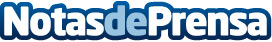 El auge de los sex shop online, enmarcado en el crecimiento del ecommerceEl creciente auge del mercado online ha dado de lleno en el mundo de los sex shops. Ya sea por la comodidad de comprar desde el sofá de casa, la discreción que ofrece un sexshop online o el amplio catálogo de productos del que disponen, la adquisición de artículos para adultos por internet se ha convertido en uno de los sectores del mercado con más aumento de los últimos añosDatos de contacto:Rebeca AmorNota de prensa publicada en: https://www.notasdeprensa.es/el-auge-de-los-sex-shop-online-enmarcado-en-el Categorias: Sociedad Emprendedores E-Commerce http://www.notasdeprensa.es